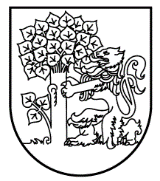 Liepājas valstspilsētas pašvaldības domeRožu iela 6, Liepāja, LV-3401, tālrunis: 63404750, e-pasts: pasts@liepaja.lv, www.liepaja.lvSAISTOŠIE NOTEIKUMILiepājāPar pašvaldības līdzfinansējumu privātajam bērnu uzraudzības pakalpojuma sniedzējamIzdoti saskaņā ar Pašvaldību likuma 44. panta otro daļuVispārīgie jautājumi1. Saistošie noteikumi nosaka Liepājas valstspilsētas pašvaldības līdzfinansējuma (turpmāk – pašvaldības līdzfinansējums) apmēru un tā piešķiršanas kārtību privātajam bērnu uzraudzības pakalpojuma sniedzējam.2. Bērnu uzraudzības pakalpojuma sniedzējs ir fiziska persona, kas atbilst Ministru kabineta noteiktajiem kritērijiem bērnu uzraudzības pakalpojuma sniedzējam, ir reģistrēta bērnu uzraudzības pakalpojuma sniedzēju reģistrā, spēj nodrošināt Ministru kabineta noteiktās prasības bērnu uzraudzības pakalpojuma sniedzējam un sniedz atbalstu pirmsskolas izglītības programmas apgūšanai bērna ģimenē (turpmāk – aukle). 3. Pašvaldības līdzfinansējums tiek piešķirts, ja bērna un vismaz viena bērna likumiskā pārstāvja dzīvesvieta deklarēta Liepājas valstspilsētas pašvaldības administratīvajā teritorijā, bērns ir vecumā no pusotra gada līdz obligātās bērna sagatavošanas pamatizglītības uzsākšanai vecumam, bērns reģistrēts uzņemšanai Liepājas valstspilsētas pašvaldības pirmsskolas izglītības iestāžu reģistra rindā.4. Pašvaldības līdzfinansējums nav paredzēts bērna ēdināšanas izdevumu segšanai.5. Pašvaldības līdzfinansējumu var saņemt arī bērns, kam ir piešķirta vieta pašvaldības pirmsskolas izglītības iestādē, bet kurš, pamatojoties uz ārsta atzinumu (psihologs, ģimenes ārsts, pediatrs), nevar apmeklēt pirmsskolas izglītības iestādi psiholoģiskās sagatavotības vai veselības stāvokļa dēļ. Šajā gadījumā pašvaldība nodrošina pašvaldības līdzfinansējumu aukles pakalpojumiem līdz obligātās izglītības uzsākšanai.Pašvaldības līdzfinansējuma apmērs6. Pašvaldības līdzfinansējums 125,00 EUR (viens simts divdesmit pieci euro) ir paredzēts par pilna laika (ne mazāk kā 40 stundas nedēļā, darba dienās laika periodā no pulksten 7.00 līdz pulksten 19.00) aukles pakalpojuma sniegšanu.7. Pašvaldības līdzfinansējums netiek piešķirts par dienām, kad bērns bez attaisnojoša iemesla nesaņem aukles pakalpojumu. Šādā gadījumā pašvaldības līdzfinansējums tiek aprēķināts proporcionāli dienu skaitam, kad bērns ir saņēmis aukles pakalpojumu. Par attaisnojošu iemeslu šo saistošo noteikumu izpratnē uzskatāms neapmierinošs bērna veselības stāvoklis, ko apliecina ārsta izziņa.8. Pašvaldības līdzfinansējuma izmaksa tiek pārtraukta pēc 30 dienām no brīža, kad bērna likumiskajam pārstāvim rakstiski tiek piedāvāta vieta pašvaldības pirmsskolas izglītības iestādē, kuras rindā bērns ir reģistrēts (neatkarīgi no tā, vai bērns ir reģistrēts uzņemšanai vienā vai vairākās pirmsskolas izglītības iestādēs). Ja bērns tiek uzņemts pašvaldības pirmsskolas izglītības iestādē, pašvaldības līdzfinansējumu aprēķina proporcionāli dienu skaitam, kad bērns ir saņēmis aukles pakalpojumus vai nav tos saņēmis attaisnojoša iemesla dēļ. Līdzfinansējumu nepārtrauc, ja bērnam piedāvāta vieta pašvaldības pirmskolas izglītības iestādē, bet pastāv šo saistošo noteikumu 5. punktā noteiktie apstākļi.9. Aukles pienākums ir atmaksāt pašvaldības līdzfinansējuma summas pārmaksu, ja tā izveidojusies aukles vainas dēļ, sniedzot nepatiesu vai nepilnīgu informāciju, vai nepaziņojot par apstākļiem, kuri ietekmē tiesības uz pašvaldības līdzfinansējumu.Pašvaldības līdzfinansējuma piešķiršanas kārtība10. Lai aukle pretendētu uz pašvaldības līdzfinansējumu, aukle ar iesniegumu vēršas Liepājas valstspilsētas pašvaldības iestādē "Liepājas Izglītības pārvalde" (turpmāk – Izglītības pārvalde). Iesniegumam jāpievieno līguma, kas noslēgts starp aukli un bērna likumisko pārstāvi par aukles pakalpojumu, kopija.11. Izglītības pārvalde pārbauda Valsts izglītības informācijas sistēmā un Pilsonības un migrācijas lietu pārvaldes Iedzīvotāju reģistrā datus par bērnu katru mēnesi un pašvaldības līdzfinansējums tiek ieskaitīts aukles kontā līdz kārtējā mēneša 15. datumam par iepriekšējo mēnesi.12. Iesniegtos dokumentus pārbauda un lēmumu par pašvaldības līdzfinansējuma piešķiršanu pieņem Izglītības pārvalde.13. Par pieņemto lēmumu Izglītības pārvalde informē aukli, bērna likumisko pārstāvi.14. Pašvaldības līdzfinansējums tiek nodrošināts, noslēdzot līgumu starp pašvaldību, aukli un bērna likumisko pārstāvi vienu reizi finanšu gadā. Pašvaldības vārdā līgumu slēdz Izglītības pārvalde.15. Pašvaldības līdzfinansējums tiek pārtraukts, ja:15.1. bērna un vismaz viena no bērna likumiskajiem pārstāvjiem dzīvesvieta nav deklarēta Liepājas valstspilsētas pašvaldības administratīvajā teritorijā;15.2. tiek pārtraukts līgums starp aukli un bērna likumisko pārstāvi par aukles pakalpojuma sniegšanu;15.3. Izglītības pārvalde ir konstatējusi, ka bērnu uzraudzības pakalpojuma sniedzēju reģistrā ir informācija, ka bērnu uzraudzības pakalpojuma sniedzēja darbība ir apturēta vai pārtraukta;15.4. iestājas saistošo noteikumu 8. punktā noteiktie apstākļi.16. Lēmumu par pašvaldības līdzfinansējuma pārtraukšanu pieņem Izglītības pārvaldes amatpersona.17. Izglītības pārvaldes amatpersonas sākotnējo lēmumu var apstrīdēt Izglītības pārvaldes nolikumā noteiktajā kārtībā.Noslēguma jautājums18. Atzīt par spēku zaudējušiem Liepājas pilsētas domes 2016. gada 19. maija saistošos noteikumus Nr.10 “Saistošie noteikumi par pašvaldības līdzfinansējumu privātajam bērnu uzraudzības pakalpojuma sniedzējam” (Latvijas Vēstnesis, 2016, 104. nr.; 2018, 233. nr.; 2022, 78. nr.)Domes priekšsēdētājs                                                                             Gunārs Ansiņš 2024. gada _______                                         Nr._____          (prot. Nr.___, ____.§)